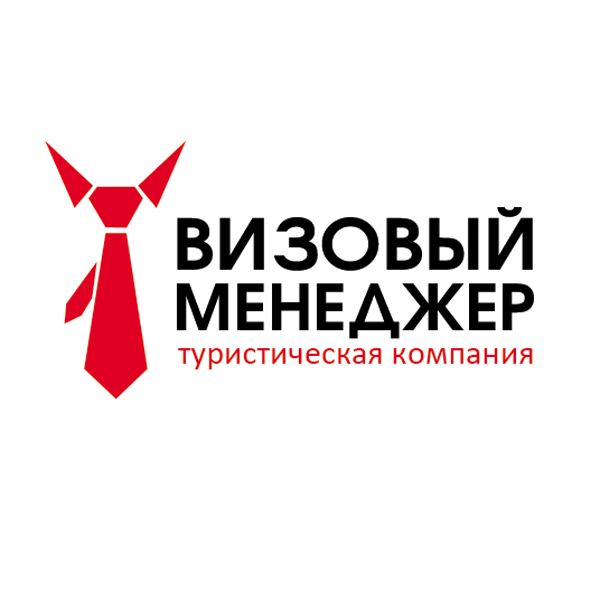 АнкетаДата:_______________________            Подпись:_________________________Страна предполагаемого въездаФИОПрежняя (девичья) фамилияНомер паспорта Дата рожденияДата рожденияФактический адрес проживания,индекс, домашний телефон Место работы, адрес, индекс, телефонЗанимаемая должностьСрок  пребывания  с « ____ » _____________   с « ____ » _____________   по « ____ » _____________    по « ____ » _____________    Контактный телефонe-mail Семейное положениеОтец (ФИО, дата рождения)Мать (ФИО, дата рождения)Супруг/супруга (ФИО, гражданство, дата и место рождения)Требуется оформить страховкус « ____ » _____________   с « ____ » _____________   по « ____ » _____________    по « ____ » _____________    